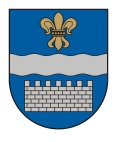   LATVIJAS REPUBLIKASDAUGAVPILS PILSĒTAS DOMEReģ. Nr. 90000077325, K. Valdemāra iela 1, Daugavpils, LV-5401, tālrunis 65404344, 65404346, fakss 65421941e-pasts:    www.daugavpils.lvLĒMUMSDaugavpilī2019.gada 14.novembrī                                                                             Nr.701                                                                                                                                                                                                (prot.Nr.35, 37.§)                                                                                                            Par zemes vienības, kadastra apzīmējums 05000270012, Vasarnīcu ielā (pie Daugavpils reģionālās slimnīcas), Daugavpilī, daļas nomas tiesību izsoliPamatojoties uz likuma “Par pašvaldībām” 21.panta pirmās daļas 27.punktu, Publiskas personas finanšu līdzekļu un mantas izšķērdēšanas novēršanas likuma 3.panta 2.punktu, Ministru kabineta 2018.gada 19.jūnija noteikumu Nr.350 “Publiskas personas zemes nomas un apbūves tiesības noteikumi" 32.punktu, 40.punktu, ņemot vērā Daugavpils pilsētas domes 2011.gada 12.maija lēmuma Nr.254 “Par vieglo taksometru stāvvietu izvietojumu” 2.pielikuma “Vieglo taksometru stāvvietu izvietojums ārpus Daugavpils pilsētas centra” 11.punktu, kas grozīts ar Daugavpils pilsētas domes 2013.gada 11.jūnija lēmuma Nr.226 1.1.apakšpunktu, 2019.gada 11.oktobra nekustamo īpašumu vērtētāja Jura Borska iesniegto nekustamā īpašuma, zemes vienības daļas ar kadastra numuru 0500 027 1304 (zemes vienības kadastra apz.0500 027 0012), Vasarnīcu ielas rajonā, 16 m2 platībā, iespējamo tirgus nomas maksu, Domes Īpašuma komitejas 2019.gada 7.novembra atzinumu, Domes Finanšu komitejas 2019.gada 7.novembra atzinumu, atklāti balsojot: PAR – 14 (J.Dukšinskis, R.Eigims, A.Elksniņš, A.Gržibovskis, L.Jankovska, R.Joksts, I.Kokina, V.Kononovs, N.Kožanova, M.Lavrenovs, J.Lāčplēsis, I.Prelatovs, H.Soldatjonoka, A.Zdanovskis), PRET – nav, ATTURAS – nav, Daugavpils pilsētas dome nolemj:1. Nodot iznomāšanai bez apbūves tiesības uz 5 (pieciem) gadiem vieglo taksometru stāvvietu izmantošanai rīkojot mutisku nomas tiesību izsoli sekojošiem izsoles objektiem:1.1. Daugavpils pilsētas pašvaldības īpašumā esošās zemes vienības, kadastra apzīmējums 05000270012, Vasarnīcu ielā (pie Daugavpils reģionālās slimnīcas), Daugavpilī, daļai 8 m2 platībā (izsoles noteikumu 1.pielikumā zemesgabals atzīmēts ar Nr.1);1.2. Daugavpils pilsētas pašvaldības īpašumā esošās zemes vienības, kadastra apzīmējums 05000270012, Vasarnīcu ielā (pie Daugavpils reģionālās slimnīcas), Daugavpilī, daļai 8 m2 platībā (izsoles noteikumu 1.pielikumā zemesgabals atzīmēts ar Nr.2);1.3. Daugavpils pilsētas pašvaldības īpašumā esošās zemes vienības, kadastra apzīmējums 05000270012, Vasarnīcu ielā (pie Daugavpils reģionālās slimnīcas), Daugavpilī, daļai 8 m2 platībā (izsoles noteikumu 1.pielikumā zemesgabals atzīmēts ar Nr.3);1.4. Daugavpils pilsētas pašvaldības īpašumā esošās zemes vienības, kadastra apzīmējums 05000270012, Vasarnīcu ielā (pie Daugavpils reģionālās slimnīcas), Daugavpilī, daļai 8 m2 platībā (izsoles noteikumu 1.pielikumā zemesgabals atzīmēts ar Nr.4),            (turpmāk visi kopā un katrs atsevišķi – Zemesgabals).2. Apstiprināt Zemesgabala nomas tiesību izsoles sākumcenu 43 EUR (četrdesmit trīs eiro) gadā par katru 1.punktā norādīto izsoles objektu. 3. Apstiprināt Zemesgabala nomas tiesību izsoles noteikumus.       4. Zemesgabala nomas tiesību izsoli, pamatojoties uz Zemesgabala nomas tiesību izsoles noteikumiem, veikt izsoles komisijai šādā sastāvā: Komisijas priekšsēdētājs: A.Nikolajevs, Domes Īpašuma pārvaldīšanas departamenta                                              Nekustamā īpašuma nodaļas vadītājs;Komisijas priekšsēdētāja  A.Kozinda, Domes Īpašuma pārvaldīšanas departamenta Īpašuma vietnieks:                          uzskaites daļas vadītājs;Komisijas locekļi:             S.Kraine, Domes Īpašuma pārvaldīšanas departamenta juriste;                                          I.Ilarionova, Domes Īpašuma pārvaldīšanas departamenta                                           Nekustamā īpašuma izvērtēšanas vecākā speciāliste;			O.Krukovskis, Komunālās saimniecības pārvaldes komunālinženieris.        5. Izsoles komisijai parakstīt Zemesgabala nodošanas-pieņemšanas aktu.         Pielikumā: Zemesgabala nomas tiesību izsoles noteikumi.Domes priekšsēdētājs		(personiskais paraksts)		         A.Elksniņš